Codes (leave blank for Present)  NON-PASSERINES		           Code   No.         PASSERINES		              Code   No.    	    PASSERINES	                                 Code  No.Species in italics are historical records <1970 and may no longer be seen.If Species in BOLD are seen a “Rare Bird Record Report” should be submitted.IT IS IMPORTANT THAT ONLY BIRDS SEEN WITHIN THE PARK ARE RECORDED ON THIS LIST.  IF YOU SEE BIRDS OUTSIDE THE PARK PLEASE MARK ACCORDINGLY OR PREFERABLY USE A SEPARATE LIST.Please return this sheet on completion to Birds SA Database Co-ordinator (Brian Blaylock) for inclusion in the database.Email to: secretary@birdssa.asn.au or post to: Birds SA c/- SA Museum, North Terrace, Adelaide, SA, 5000WITTUNGA BOTANIC GARDEN, EDEN HILLS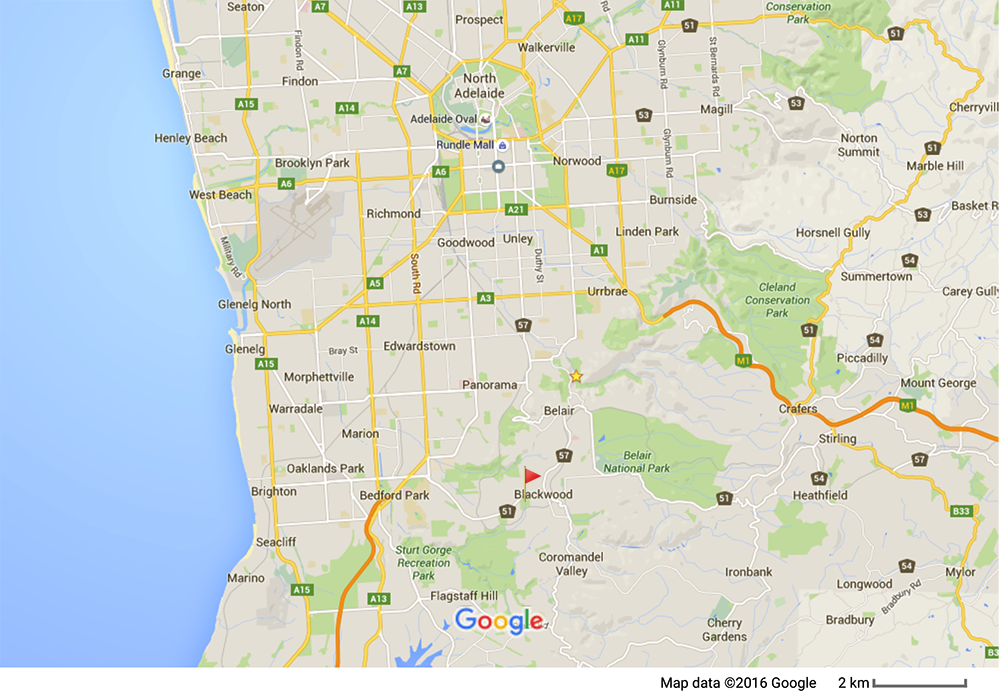 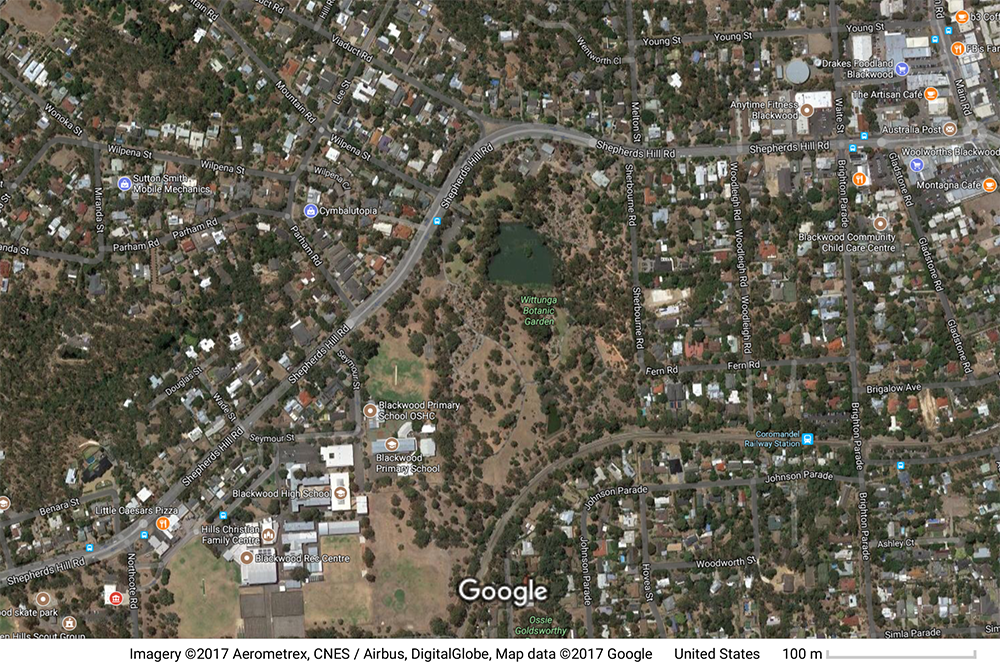 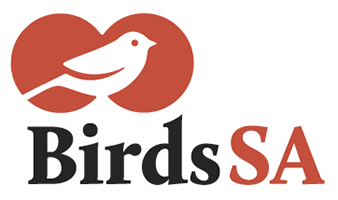           birdssa.asn.auChecklist forWITTUNGA BOTANIC GARDEN, BLACKWOODChecklist forWITTUNGA BOTANIC GARDEN, BLACKWOODChecklist forWITTUNGA BOTANIC GARDEN, BLACKWOODChecklist forWITTUNGA BOTANIC GARDEN, BLACKWOOD          birdssa.asn.au-35.02361 °N  138.60972 °Eor new  …………….   ……………..35°01’25” S  138°36’35” E……………  ……………..35°01’25” S  138°36’35” E……………  ……………..54  281924  6121727     …  ….........  ………Observers:   …………………………………………………………………..  ..……………………………………………………………………………….Observers:   …………………………………………………………………..  ..……………………………………………………………………………….Observers:   …………………………………………………………………..  ..……………………………………………………………………………….Phone: (H)  ……………………………… (M)  …………………………………Email:   …………..……………………………………………………Phone: (H)  ……………………………… (M)  …………………………………Email:   …………..……………………………………………………Date:  ……..………………………….      Start Time: ………………………    End Time:   ………………………Date:  ……..………………………….      Start Time: ………………………    End Time:   ………………………Date:  ……..………………………….      Start Time: ………………………    End Time:   ………………………Date:  ……..………………………….      Start Time: ………………………    End Time:   ………………………Date:  ……..………………………….      Start Time: ………………………    End Time:   ………………………D = DeadH = HeardO = OverheadB = BreedingB1 = MatingB2 = Nest BuildingB3 = Nest with eggsB4 = Nest with chicksB5 = Dependent fledglingsB6 = Bird on nestBlack SwanSuperb FairywrenAustralian ShelduckEastern SpinebillPink-eared DuckCrescent HoneyeaterManed DuckNew Holland Honeyeater*MallardWhite-naped HoneyeaterPacific Black DuckLittle WattlebirdPacific Black Duck x *MallardRed WattlebirdGrey TealRegent HoneyeaterHardheadNoisy MinerBlue-billed DuckStriated PardaloteAustralian White IbisWhite-browed BabblerStraw-necked IbisMasked WoodswallowEastern Great Egret (Great Egret)Dusky WoodswallowAustralasian GrebeAustralian MagpieHoary-headed GrebeBlack-winged Currawong (Grey Currawong)Great Crested GrebeWhite-winged TrillerWhite-faced HeronEastern Shriketit (Crested Shriketit)Collared SparroewhawkWillie WagtailAustralasian SwamphenMagpielarkDusky MoorhenLittle RavenBlack-tailed NativehenJacky WinterEurasian CootRed-capped RobinAustralasian DarterSilvereye*Feral PigeonFairy Martin*Spotted DoveTree MartinCrested PigeonWelcome SwallowCommon BronzewingAustralian Reed WarblerBrush Bronzewing*House SparrowHorsfield's Bronze Cuckoo*Common StarlingPallid Cuckoo*Common BlackbirdFan-tailed CuckooMistletoebirdLaughing KookaburraYellow-tailed Black CockatooGalahLittle CorellaSulphur-crested CockatooRed-rumped ParrotAdelaide Rosella (Crimson Rosella)Eastern RosellaSwift ParrotElegant ParrotPurple-crowned LorikeetRainbow LorikeetMusk Lorikeet